АДМИНИСТРАЦИЯ ГОРОДСКОГО ПОСЕЛЕНИЯ ПОСЁЛОК КРАСНОЕ-НА-ВОЛГЕ  КРАСНОСЕЛЬСКОГО МУНИЦИПАЛЬНОГО РАЙОНА КОСТРОМСКОЙ ОБЛАСТИ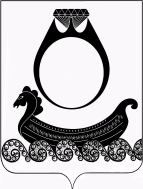 П О С Т А Н О В Л Е Н И Е«  24  »  октября  2018 года                                                  №206  О проведении аукциона на право заключениядоговора аренды земельных участков, государственнаясобственность на которые не разграничена (мкр. Восточный, з/у 12А)	Руководствуясь ст. 39.1, 39.2,  39.11, 39.12 Земельного кодекса Российской Федерации, Уставом городского поселения поселок Красное-на-Волге  Красносельского муниципального Костромской области, принимая во внимание отчет  ООО «Региональный центр оценки» о рыночной стоимости объекта и годового размера арендной палаты за использование  земельного  участка (отчет №7434 от 03 октября   2018 г.), администрация  городского поселения поселок Красное-на-Волге Красносельского муниципального района Костромской области 	ПОСТАНОВЛЯЕТ:1. Провести аукцион, открытый по составу участников и форме подачи предложений о размере арендной платы, на  право  заключения  договора аренды  земельного участка из категории земель населенных пунктов:1.1. Местоположение: Костромская область, Красносельский район, пгт.  Красное-на-Волге, мкр. Восточный, земельный участок 12А, с кадастровым номером 44:08:090316:1126, площадью 100 кв. м., с разрешенным видом использования — обслуживание автотранспорта (размещение постоянных гаражей с несколькими стояночными местами)Начальный размер  ежегодной  арендной платы: 4000 рублей;Задаток за участие в аукционе: 800 рублей.	2. Установить параметры использования земельных участков в соответствии с правилами землепользования и застройки городского поселения поселок Красное-на-Волге Красносельского муниципального Костромской области, утвержденными  решением Совета депутатов  городского поселения поселок Красное-на-Волге	 Красносельского муниципального района Костромской области от  29.11.2012 г №192.3. Победителем аукциона признается участник аукциона, предложивший наибольший размер ежегодной арендной платы  за земельный участок.4. Организатор торгов устанавливает время, место, порядок проведения аукциона, форму и сроки подачи заявок на участие в аукционе, порядок внесения и возврата задатка, величину повышения начальной цены предмета аукциона («шаг аукциона»).5. Создать комиссию по проведению аукциона на право  заключения договора аренды земельных участков,  государственная собственность на которые не разграничена, (приложение).6. Настоящее постановление вступает в силу с даты его подписания и подлежит официальному опубликованию, а также размещению  на официальном сайте администрации городского поселения поселок Красное-на-Волге Красносельского муниципального  района Костромской области в информационно-телекоммуникационной сети «Интернет». Глава городского поселения                                                    В.Н. Недорезов                                                                                                                           Приложение к                                                                   постановлению администрации городского поселения пос.  Красное-на-Волге                                                                                                                                                                                                                          Красносельского  муниципального района Костромской области                                                                      «24  »  октября  2018 г. №206                                                            Комиссия   по проведению аукциона на  право заключения договора аренды земельных участков,  государственная собственность на которые не разграничена.     - Недорезов Владимир Николаевич - глава городского поселения поселок Красное-на-Волге Красносельского муниципального района Костромской области, председатель комиссии;   - Мустафаева Ирина Дуйсеновна - заместитель заведующего отделом имущественных и земельных отношений администрации городского поселения поселок Красное-на-Волге Красносельского муниципального района Костромской области, секретарь комиссии.	Члены комиссии:	- Хоменко Людмила Владимировна - заведующий отделом имущественных и земельных отношений администрации городского поселения поселок Красное-на-Волге Красносельского муниципального района Костромской области;	- Дворецкая Оксана Владимировна - ведущий эксперт по судебному и организационному  обеспечению отдела городского хозяйства администрации городского поселения поселок Красное-на-Волге Красносельского муниципального района Костромской области;	- Городкова Людмила Николаевна -   председатель  Совета депутатов городского поселения поселок Красное-на-Волге Красносельского муниципального района Костромской области.